Wierszyk miesiąca:Życzenia dla Babci i Dziadka

Żyj na Babciu lat ze dwieście, boś najlepsza w całym mieście.Gdy za bardzo rozrabiamy pod Twe skrzydła uciekamy. Ty nas zawsze wytłumaczysz, wszystkie błędy nam wybaczysz. Bądź więc zdrowa uśmiechnięta – tego życzą Ci wnuczęta.Dziś Dzień Dziadka nie psocimy.Ty wybronisz nas od draki,bośmy małe rozrabiaki. Całujemy Cię serdecznie żyj nam dziadku wiecznie.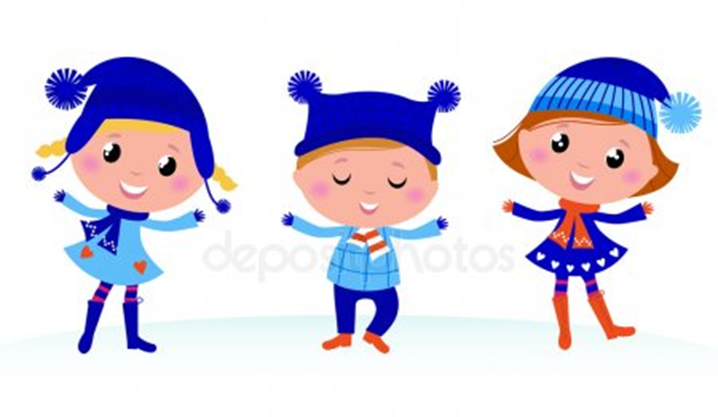 Piosenka miesiąca: „Babciu droga babciu”Babciu, droga babciu, powiedz mi,czy potrafisz zrobić to, co my?My tupiemy - tup, tup, tup,teraz babciu Ty to zrób!Babciu, droga babciu, powiedz mi,czy potrafisz zrobić to, co my?My skaczemy - raz, dwa, trzy,teraz babciu podskocz Ty!Babciu, droga babciu, powiedz mi,czy potrafisz zrobić to, co my?My klaszczemy - raz, dwa, trzy,teraz babciu zrób to Ty!Babciu, droga babciu, powiedz mi,czy potrafisz zrobić to, co my?My całuski damy Ci,teraz babciu daj nam Ty!Zamierzenia dydaktyczno - wychowawcze                                                                                  na miesiąc STYCZEŃ  dla dzieci z grupy MOTYLKI             Tematy kompleksowe             Tydzień I – „Witamy w Nowym Roku” -  dziecko wie jakie są tradycje noworoczne;            
             uświadamianie następstwa dni tygodnia, miesięcy, pór roku;             Tydzień II -  „Co można robić zimą” - poszerzanie wiedzy na temat obszarów polarnych; 
             doskonalenie kompetencji matematycznych – lateralizacja, kodowanie; kształtowanie 
             nawyku pomagania zwierzętom w przetrwaniu zimy.             Tydzień III – „Święto babci i dziadka” – kształtowanie wrażliwości na potrzeby osób 
             starszych; nazywanie członków bliższej i dalszej rodziny; podawanie powiązań
             między członkami rodziny; doskonalenie umiejętności składania życzeń;             Tydzień IV – „Zimowe mistrzostwa sportowe” – doskonalenie umiejętności 
            rozpoznawania i podawania nazw zimowych dyscyplin sportowych; doskonalenie  
            umiejętności porównywania obiektów, wskazywania podobieństw i różnic 
            (jazda figurowa, łyżwiarstwo szybkie, bobsleje a saneczkarstwo, slalom 
            a skoki narciarskie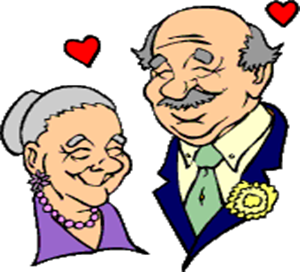 